Всемирное научное ноосферно-онтологическое обществоАссоциация Духовно-интеллектуальный выбор12-я редакцияИДЕОЛОГИЯгармоничного общества(идейная основа народного единения)Харьков  2018Зміряли ми море, землю, повітря, небеса, потривожили внутрішність земельну ради металів, розмежували планети, повідшукували гори на місяці, найшли невидимих світів нещислиму кількість, будуємо дивовижні машини, засипаємо безодні, зупиняємо воду  Боже, чого ми тільки не вміємо? Чого ми тільки не можемо?Але горе, що при всім тім чогось великого не стає. Нема чогось, чого і назвати не вміємо. Знаємо, що не стає чогось, а що воно таке  не розуміємо. … І се явне нашої души незадоволення чи не позволяє нам догадатися, що всі оті науки не можуть думки нашої наситити. Безодня душевна ними не наповняється…Я наук не хулю, навпаки  я хвалю й найпослідніше ремесло. Але те хули є достойне, що, на сі науки надіючися, забуваємо ми найвищу науку  науку щастя людського, до якої всякому віку, всякій землі, всякому полу і зросту завжди двері відчинені.Бути щасливим  се значить пізнати себе чи то свою природу, взятись за свою долю і робити своє діло.Г.С. Сковорода_______________Цитати з твору Г.С. Сковороди "Дружня розмова про душевний спокій", наведені Гнатом Хоткевичем у книзі "Григорій Савич Сковорода (український фільософ)". Х., 1920.СОДЕРЖАНИЕВВЕДЕНИЕ……………………………………………………………….………..  4I. ЦЕЛЬ ОБЩЕСТВЕННОГО РАЗВИТИЯ……………………………..……......  11II. ЦЕННОСТИ И ПРИНЦИПЫ…………………………………………………  15III. ПУТЬ ……………...……………………………………………………….….  18	3.1. Структура окружающей среды…………………….……………………  18	3.2. Природная и техногенная среда………………………………………...  19	3.3. Социальная среда…………………………………………………...……  20	3.3.1. Духовная сфера………………………………………………………...  20	3.3.2. Экономическая сфера………………………………………………….  22	3.3.3. Общественное самоуправление………………………………………..  23IV. МЕТОДОЛОГИЧЕСКИЕ СРЕДСТВА………………………………………  26	4.1. Познание истин человеческого бытия и порождение идей……………  26	4.2. Апробация идеи посредством общественного обсуждения…………..  27	4.3. Апробация идеи общественной практикой и ее воплощение в жизнь   28ЗАКЛЮЧЕНИЕ……………………………………………………………………  28ПРИЛОЖЕНИЕКраткий терминологический словарь……………………………………………   2912-я редакцияИДЕОЛОГИЯ ГАРМОНИЧНОГО ОБЩЕСТВА(идейная основа народного единения)«Наша жизнь - это то, во что еепревращают наши мысли».Марк АврелийВВЕДЕНИЕИдеология гармоничного общества – система логически взаимосвязанных идей, целей, ценностей, принципов, методов и понятий, призванных послужить идейно-теоретическим основанием для исторически выстраданного перехода человечества от эпохи дикости и варварства, со свойственным ей насилием и войнами, к эпохе ненасильственного, цивилизованного, гармоничного общества – совершенного единения людей друг с другом, с Природой и Вселенной, при котором всем предоставлены равные возможности для счастливой жизни – самореализации на свое и всеобщее благо.Идеология гармоничного общества своим распространением послужит также преодолению идеологического хаоса и неопределенности будущего человечества, возникших после краха основанной на коммунистической идеологии системы стран социалистического содружества во главе с СССР и приданию осмысленности и целенаправленности дальнейшему развитию утратившего экзистенциональные ориентиры мирового сообщества.Необходимость в разработке именно идеологии, а не какого-либо иного вида концептуального смыслообразования, обусловлена ее функциональным предназначением. Понятие «идеология» было введено в оборот в XIX в. французским философом и экономистом А.Л.К. Дестют де Траси для обозначения учения об идеях, позволяющих установить твердые основы для политики, этики и т.д. В такого рода основах и нуждается сегодня человечество.Проектом Идеологии гармоничного общества предлагается утвердить в качестве таких твердых основ три новых базовых принципа человеческого обще-жития, целесообразность и необходимость становления которых обусловлена достигнутым уровнем общественного развития: Приоритет духовности.Естественное право собственности на результаты своего труда.Народовластие как полноценное общественное самоуправление. Приоритет духовности. Генеральная Ассамблея ООН в 2011 году приняла резолюцию о счастье, в которой говорится, что "счастье олицетворяет всю совокупность целей в области развития, сформулированных в Декларации тысячелетия". Этой исторической резолюцией мировое сообщество подвело черту под извечным приоритетом задач материального обеспечения и впервые вывело на высшую позицию духовное стремление человека к счастью - единую наивысшую общечеловеческую цель, о которой когда-то могли мечтать только авторы утопий. Революционный перелом в сознании человечества стал возможен благодаря тому, что был достигнут такой уровень развития производительных сил, при котором оказалось реальным полностью удовлетворять жизненно важные материальные потребности человека и перенести акцент в его жизнедеятельности с материального потребительства на духовное раскрытие внутреннего природного потенциала – наполнить жизнь любовью и устремиться к счастью: познавать истину, делать добро, ценить и творить красоту, самореализуясь во всех своих проявлениях, трудясь физически и духовно и испытывая при этом радость творца, кто бы ты ни был – президент, министр, учитель, врач, предприниматель, ученый, рабочий, селянин… Для утверждения такого одухотворенного онтологизированного образа жизни человека и общества, наполненного высокими смыслами бытия, в проекте идеологии предлагаются определенные шаги.Естественное право собственности на результаты своего труда. Право собственности на результаты своего труда - естественное право, не требующее доказательств, также как естественные права человека на жизнь и свободу, - они дарованы природой. Собственность изначально выступала как продукт труда и человек присваивал результаты своего труда. Это естественное положение было нарушено по мере роста производительности труда и появления возможности присвоения плодов чужого труда силовым или обманным путем. Способствовало этому и последующее разделение труда, когда каждый по-отдельности уже не мог присвоить результат своего труда, присвоению подлежал результат труда целого коллектива. Сложившийся порядок присвоения результатов чужого труда является несправедливым и аморальным, подлежит отмене. Надо вернуться к естественной морали и праву и строить отношения собственности на едином подходе – всё, что создано человеком, является его собственностью, и что создано природой и общим трудом, является общей собственностью. И уже с этой исходной позиции выстраивать систему производственных отношений с участием субъектов хозяйствования всех форм собственности. Только так может быть устранено существующее противоречие между общественным характером производства и частным характером присвоения и исключена эксплуатация человека человеком, восторжествует справедливость. Народовластие как полноценное общественное самоуправление.В мировом сообществе, благодаря росту общей культуры и появлению интернета и мобильной связи, резко ускорились процессы становления коллективного разума (ноосферы) и субъектности гражданского общества, что позволяет гражданам принимать активное участие в управлении страной, осуществлять прямое народовластие, вести народное хозяйство. Консультации первых лиц государств с гражданами, а также личное участие граждан в написании проектов конституции и их принятии становится демократической нормой. Народ и его территориальные громады обретают субъектность и возможность напрямую ставить задачи органам управления и контролировать их исполнение. Многовековая эпоха толпо-элитарной модели общественного самоуправления, когда немногие правят остальными, завершается. Народовластие – неизбежность, и только его становление во всем мире позволит справиться с теми кризисными явлениями, которые угрожают сегодня человечеству гибелью.Вполне очевидно, что воплощение в жизнь данных принципов следует начинать с третьей позиции - становления народовластия как полноценного общественного самоуправления, без которого не решаемы ни первая, ни вторая задачи.*     *     *Разработка проекта Идеологии гармоничного общества осуществляется в русле исторической практики такого рода мыслетворчества и учитывает имеющийся многовековой опыт идеологической деятельности в виде социального анализа и проектирования.Хотя само вычленение и терминологическое обозначение в общественном сознании особой – идеологической – сферы деятельности произошло относительно недавно, принято считать, что первую попытку социального проектирования осуществил еще Платон, разработавший в 360 г. до н. э. учение об идеальном государстве, которое, правда, так и не было построено. Однако еще раньше были сформированы и функционируют по сей день общества на основе религиозных социальных проектов, разработанных задолго до Платона. А относительно «молодой» христианский проект даже получил мировой статус, оказав наибольшее влияние на развитие человечества в течение двух последних тысячелетий. Правда, в процессе реализации этого мирового проекта достичь его высокой цели – совместного бытия людей в любви – так и не удалось. Причиной – целый ряд несовершенств проекта - несостыковок, противоречий и неоднозначностей, приведших, в том числе, к внутренним идейным, а затем и организационным расколам в самом христианстве. Это, впрочем, характерно и для других религиозных проектов, что связано с высокой сложностью задач социального проектирования, при котором с помощью конечного числа понятий предпринимаются попытки описать бесконечномерность человеческого бытия. Наиболее существенным недостатком христианского проекта, приведшим сегодня христианский мир к глобальному кризису, следует признать чрезвычайную распространенность нарушения заповеди «Не укради» в отношениях собственности в сфере общественного производства, где оказалось морально оправданным и даже узаконенным противоправное присвоение собственником средств производства результатов чужого, наемного труда, что являет собой, по сути, хищение. И даже в современных, казалось бы, либеральных условиях, но, когда наемные работники лишены возможности отстоять свое естественное право на результаты своего труда, было продолжено такое историческое явление как эксплуатация человека человеком, при этом возникло колоссальное имущественное расслоение - появились сверхбогатые и нищие, что никак не соответствует представлениям о справедливости, основанным на христианской любви.Разные течения в христианстве по-разному относятся к явлению чрезмерного имущественного расслоения в обществе. К примеру, кальвинисты считают материальный успех зримым признаком их спасения - кого Бог избирает, того и благословляет изобилием. А в православии богатство никогда не служило мерилом богоизбранности. Более того, за ним усматривалось грехопадение. Но только уже в наши дни, когда расслоение общества по уровню доходов достигло беспрецедентного уровня, православная церковь была вынуждена более четко и однозначно заявить свою нравственную позицию, утвердив в 2004 г. «Свод нравственных принципов и правил в хозяйствовании», где, в частности, сказано:«Одной из форм хищения является несправедливое распределение плодов труда среди партнеров и работников. Общество не должно делиться на сверхбогатых и сверхбедных». Так православием явление названо своим словом: несправедливое распределение плодов труда среди партнеров и работников – это хищение, кража. К сожалению, в Своде не указано, каким путем устранить это явление и установить справедливость? Да и что такое в данном случае – справедливость?Отсутствие единой нравственной позиции христианства по отношениям собственности в сфере общественного производства в условиях капитализма и либерализации общественных отношений способствовало росту имущественных диспропорций, социальной напряженности, конфликтам, войнам. Как реакция на это в недрах западной цивилизации зародился секулярный коммунистический проект, предлагающий свой вариант построения справедливого общества без эксплуатации человека человеком, в котором «свободное развитие каждого является условием свободного развития всех» («Манифест коммунистической партии» К. Маркс, Ф. Энгельс). Но предложенное в нем решение проблемы несправедливости посредством обобществления средств производства породило на практике зачастую еще большую несправедливость. Обобществление производства выродилось, на практике, в его огосударствление с превращением прослойки государственной номенклатуры в коллективных монопольных собственников и эксплуататоров народных масс. Таким образом, высокая гуманистическая цель коммунизма по Марксу не была достигнута.Как показала практика, коммунистическая государственная монополия позволяет концентрировать ресурсы и обеспечивает выживаемость страны в кризисных ситуациях (внешняя экспансия, война…), но в целом в длительной перспективе снижает динамику экономического развития, поскольку полная централизация препятствует творчеству масс в хозяйственной сфере, а запрет частной собственности на средства производства исключает из процесса эффективной самореализации прирожденных предпринимателей – капитанов хозяйственной деятельности. В частности, по этой причине проиграл соревнование на длительной дистанции и был вынужден сойти с траектории эволюционного развития человечества СССР, как вид социального организма, не выдержавший экономической конкуренции с другими. В то время как Китай, отказавшись от идеи тотального обобществления (огосударствления), начал демонстрировать высочайшие темпы развития. Правда, возникший при этом симбиоз коммуно-капитализма породил сложнейший комплекс проблем (в первую очередь – коррупцию), поставивший перед руководством страны глобальную задачу гармонизации общественных отношений.В отличие от христианства, проповедующего общечеловеческие ценности, коммунистическая идеология, заявленная изначально как интернациональная, невзирая на обращение к каждому и претензию на всеобщность, носит классовый характер, отражая интересы только представителей наемного труда. В рамках капиталистической конкурентной системы был наработан еще целый ряд узкогрупповых проектов и идеологий, отражающих интересы определенных социальных групп, в первую очередь их претензии на большую долю в общенациональном «пироге». В самом названии идеологий отражена, как правило, системообразующая цель общественного развития в виде приоритета исповедуемых этими социальными группами социальных ценностей – свободы, традиций, социальной защиты, классовых, этнических, религиозных ценностей и т.п. Такого рода узкогрупповые идеологии способствуют власть имущим реализовать принцип «разделяй и властвуй» и используются соответствующими политическими партиями в их борьбе за власть в рамках западной модели демократии, что приводит к расколу общества и социальной конфликтности. Так весь XX век был ознаменован состязанием приверженцев либеральной и коммунистической идеологий, отражающих соответственно интересы представителей капитала и наемного труда, в которой первые одержали-таки верх. Но это в конечном итоге привело к краху победившей идеи, поскольку в силу того, что в условиях либеральной демократии партии власти финансируются узким кругом лиц, сконцентрировавших у себя крупный капитал, всюду с неизбежностью устанавливается тотальная власть мировой финансовой олигархии со всеми вытекающими последствиями – неуклонным и все более ускоряющимся увеличением пропасти между доходами бедных и богатых, подавлением свобод, кризисами, войнами, экологическими бедствиями…Дискредитация либеральной и коммунистической идеологий, следуя которым вместо обещанной свободы и справедливости получаются олигархия и тоталитарный режим, и образовавшийся по этой причине идеологический хаос и дезориентация людей повлекли за собой глобальные разрушительные последствия в массовом сознании – возникло состояние всеобщей неопределенности и гнетущее неверие в лучшее будущее человечества. Порожденное этим ощущение грядущего апокалипсиса, подкрепляемое ростом международной напряженности, получает все большее распространение в сознании людей. Стало вполне очевидным, что человечество вошло в полосу глобальных потрясений и трансформаций и поэтому не допустимо дальнейшее пребывание в режиме идейного раскола, противостояния и войн, противоречащее историческому гуманистическому вектору развития общества и грозящее людям самоуничтожением по причине разрушения окружающей природной среды. В повестке дня мирового сообщества императивным образом встал вопрос об универсальной общечеловеческой идеологии народного единения, гармонизирующей общественные отношения и отношения с Природой.Этой задаче вполне соответствует идея конвергенции, теория которой разрабатывалась в середине 1950-х гг. рядом социологов, политологов, экономистов и философов (Дж. Гэлбрейт, У. Ростоу, Б. Рассел, П. Сорокин, Я. Тинберген и др.). Эта теория предполагает сглаживание экономических, политических и идеологических различий между капитализмом и социализмом, их последующий синтез в некое «смешанное общество». Тем более, что такого рода встречный синтез практически естественным образом идет с обеих сторон: с одной стороны – социализация капитализма, а с другой – капитализация социализма.Но на этом пути глобального синтеза имеется основательное препятствие – узкогрупповые интересы власть имущих, которые стремятся подчинить естественный процесс глобализации себе. А к чему приводит верховенство немногих известно. Извлекая уроки из исторического опыта реализации христианского, либерального, коммунистического и иных гуманистически нацеленных социальных проектов, трудно не заметить, что даже в случае изначального наличия у избранников во власти благих намерений осчастливить народы все сводится с неизбежностью и вполне естественным образом к счастливому блаженству в основном их самих за счет опекаемых ими народов. И, более того, как вполне справедливо заметил Альфред Нобель: «Любая демократия приводит к диктатуре подонков».Такова на сегодня природа большинства людей – удовлетворение их сугубо личных потребностей является приоритетным. А вот пассионарность, жертвенность, служение людям – исключительно редкое явление, хотя именно в опоре на эти духовные твердыни человечество неуклонно шаг за шагом подымается к вершинам духовности, продвигается от дикости и варварства к цивилизованному, гармоничному обществу.Вывод напрашивается один - любой народ может стать счастливым только при условии, если он превратится из объекта осчастливливания в субъект, возьмет власть и судьбу в свои руки и станет творцом своего счастья. Эта простая истина не нуждается сегодня уже ни в каких доказательствах. Тема развития гражданского общества, становления гражданской позиции и гражданской солидарности, когда все граждане дружно принимают активное участие в управлении страной, осуществляя прямое (непосредственное) народовластие, набирает силу в мировом общественном сознании. Мировое сообщество не имеет еще опыта такого уровня демократии в государственном масштабе, поскольку требуемые предпосылки в виде политико-правовой культуры населения и современных средств электронной коммуникации возникли только на стыке XX-XXI вв. Благодаря чему в ряде стран Европы прямые, непосредственные консультации первых лиц государств с гражданами, а также личное участие граждан в написании проектов конституции и их принятии становится новой демократической нормой. Форма прямого народовластия из утопии превращается на наших глазах в реалии.Становление реального народовластия позволит всем миром решать все общественные проблемы, в том числе, раз и навсегда снимет извечную проблему эксплуатации человека человеком, поскольку экономические отношения в целом в обществе будут регулироваться коллективными решениями всех заинтересованных участников хозяйственной деятельности – предпринимателей, ученых, инженеров, рабочих… – на равных. Тема несправедливости в системе экономических отношений отойдет в прошлое, поскольку то, что поддержано существенным большинством без попрания при этом прав меньшинства, будет признаваться обществом как должное, справедливое. В свете этого понимания требуемая авторами Манифеста отмена права частной собственности на средства производства с целью устранения эксплуатации человека человеком представляется совершенно излишней. Ведь источник зла не в том, кому принадлежат средства производства, а в том – кому принадлежит власть в стране. Это власть имущие посредством нормативно-правовых актов (законов и пр.) определяют всю систему отношений людей в процессе общественного производства, распределения, обмена и потребления. А само по себе право собственности – это всего лишь право владения, пользования и распоряжения этой собственностью, но отнюдь не право собственника на присвоение коллективно произведенной с использованием его собственности продукции. Вот каким образом, к примеру, сегодня определяется Гражданским кодексом Украины порядок присвоения произведенного продукта: «Статья 331. Приобретение права собственности на вновь созданное имущество и объекты незавершенного строительства1. Право собственности на новую вещь, изготовленную (созданную) лицом (физическим или юридическим), приобретается им, если иное не установлено договором или законом.Лицо, которое изготовило (создала) вещь из своих материалов на основании договора, является владельцем этой вещи.»А вот как определен порядок присвоения произведенного продукта Гражданским кодексом РФ:«Статья 136. Плоды, продукция и доходы Плоды, продукция, доходы, полученные в результате использования вещи, независимо от того, кто использует такую вещь, принадлежат собственнику вещи, если иное не предусмотрено законом, иными правовыми актами, договором или не вытекает из существа отношений.»Согласно украинскому законодательству произведенная продукция принадлежит физическому или юридическому лицу, изготовившему продукт. Для физических лиц это соответствует естественному праву человека на результаты своего труда. А для юридических лиц дальнейшее переприсвоение продукта в рамках уже этого юридического лица определяется организационно правовой формой – частная, акционерная, кооперативная … В России плоды, продукция, доходы, полученные в результате использования средств производства, независимо от того, кто использует эти средства производства, принадлежат собственнику средств производства, если иное не предусмотрено законом, иными правовыми актами, договором или не вытекает из существа отношений.Как видно из процитированного, порядок присвоения произведенного в стране продукта определяется гражданским кодексом, изменением которого можно изменять распределение произведенных благ между людьми в любом направлении. Отношения участников производства к произведенной ими продукции зачастую определяются не только законом, но и их договором на основе закона, это договорные отношения. И если это договор свободных людей, то это договор партнерства. Если же какая-то сторона понуждается к заключению этого договора насилием, голодом, холодом и т.п., только тогда можно говорить об эксплуатации.Поэтому, пока у власти находится класс собственников средств производства, законы и договорные отношения строятся с преимуществами в их сторону. Если власть принадлежит только наемным работникам, имеет место перекос в другую сторону. И только в случае народовластия, когда каждый гражданин имеет возможность на равных с другими принимать участие в выработке и принятии управленческих решений наивысшего уровня, касающихся его жизни, может быть выстроена партнерская, сотворческая модель отношений во всех сферах человеческой жизнедеятельности, в том числе в сфере экономики.Опыт НЭПа в советской России и современный опыт Китая показывают возможность успешного и полезного для общества функционирования частного капитала в рамках централизованной государственной системы управления. Правда, в сочетании с бюрократией это с неизбежностью порождает масштабную коррупцию, что и наблюдается сегодня в Китае. Единственный выход из этой ситуации – становление реального народовластия, при котором требуемые для нормального функционирования частного капитала решения принимаются не узким кругом лиц, а всем народом или соответствующими территориальными общинами.Следует отметить, что в современных условиях, когда мировая финансовая олигархия и транснациональные корпорации повсеместно попирают суверенитет государств, запугивая или подкупая их руководство или, при необходимости, свергая его, даже крупный национальный капитал будет заинтересован в предсказуемом и неподвластном внешним влияниям народном государстве, где твой бизнес, пусть и не сверхприбыльный, защищен от чьего бы то ни было произвола, нежели, к примеру, сегодня пановать олигархом, а завтра быть под прессом спецслужб и прокуратуры, либо в списке разыскиваемых Интерполом. *     *     *Становление народовластия, при котором народ и его территориальные общины станут полноценными субъектами правовых отношений, способными вырабатывать, выражать и осуществлять свою волю, требует политического и правового просвещения народа, его структурирования и самоорганизации. При этом в каждой стране и общине должен сформироваться соборный (коллективный) разум, который в общепланетарном масштабе образует ноосферу – соборный разум человечества. Процесс формирования такого соборного разума уже имеет место, в том числе, в виде динамично ветвящейся и расширяющейся сети интернет-сообществ.Вниманию формирующегося соборного разума народов мира и предлагается для рассмотрения и доработки данный документ, содержащий проект гармоничного общества и его идеологию, которые выстраиваются на понимании, что история человечества – это не только история борьбы классов и столкновения цивилизаций, кровавых войн и революций, и не только история развития его производительных сил, производственных отношений, экономического базиса в целом и соответствующей политической надстройки. История человечества в самом общем, глубинном понимании – это история поиска и обретения им собственной сущности, и ее развития им. Точно также как каждый человек в течение своей жизни в стремлении к счастью постигает себя и ищет смысл собственного бытия, так и человечество в целом в течение всей своей истории стремится осознать свое особое предназначение в окружающем мире, свое общечеловеческое счастье. Развиваясь и наращивая свою материальную базу, человечество прошло колоссальный путь от дикости и варварства до правового государства, от антагонистического противостояния на уничтожение и конкуренции до прагматического самоограничения и солидарности во имя общего самосохранения. Впереди - выход на самую высокую орбиту человеческих возможностей, когда жизнь людей станет являть собой процесс социального сотворчества, в котором интересы сторон будут согласованы и они в своей деятельности будут преследовать достижение как своих особенных, так и общих целей, стремиться к достижению результатов, которые бы вели ко все более глубокому единению сторон, к возрастанию гармоничности того социального целого, к которому они принадлежат. Приоритет системы общечеловеческих духовных ценностей, описываемой такими понятиями, как счастье, любовь, истина, добро, красота, будет лежать в основе будущего общества - общества социальной гармонии.В этой новой общественной формации, которую можно было бы назвать Цивилизацией одухотворенного интеллекта, человек сможет полностью реализовывать свое высокое духовное предназначение, знания будут использоваться исключительно во благо человека и способствовать гармонизации его взаимоотношений с Природой и Вселенной. Обозначенная перспектива имеет только одну альтернативу – гибель человечества. Об этом образно сказал известный французский гуманист Андре Моруа: «Следующее столетие либо будет духовным, либо следующего столетия не будет вовсе». Поэтому мы либо погибнем, либо станем счастливыми. Выбор за нами.Понятно, что только в опоре на свои духовные начала имеет шанс на выживание все более могущественное и все более пагубно воздействующее на планету Земля человечество. Предлагаемая в проекте стратегическая цель общественного развития – гармоничное общество – может послужить объединяющим началом для всех, кто осознает, что на смену доминирующей сегодня в мире стратегии потребительской глобализации, основанной на формировании в обществе потребительской психологии и хищническом использовании природных ресурсов, ведущем к экологической катастрофе, гибельной для человечества и для всего живого на Земле, должна прийти стратегия духовной глобализации.Продвижение в обозначенное будущее, как и любое иное целенаправленное изменение общества, может произойти только благодаря воздействию определенных социальных сил. Что же должны являть собой силы, призванные осуществить обозначенную духовно-интеллектуальную миссию?Свою историческую миссию по трансформации отношений в человеческом сообществе в течение последних полутора столетий выполнял рабочий класс, некогда самый многочисленный и организованный. Именно благодаря его борьбе против беспощадной эксплуатации и родилась современная демократия, восторжествовали права человека. Но структура общества динамично меняется, на передовые позиции по численности и значимости выходят представители интеллектуального труда. Да и рабочий в ближайшем будет мало чем отличаться от иных социальных слоев – не за горами общее высшее образование. Ведь мировое сообщество вступает в образовательную фазу своего развития. Чьи же организованные усилия продвинут человечество к обозначенным рубежам? Сделают это одухотворенные личности – все те, кто вне зависимости от их социального статуса (деятели искусств, ученые, учителя, врачи, предприниматели, рабочие, аграрии…), придут к осознанию своей духовно-нравственной, интеллектуальной миссии и приступят к формированию цивилизованного, гармоничного общества, привлекая другие слои населения.Особо следует отметить, что тысячелетиями продвигают человечество к вершинам духовности, пробуждают чувства добрые поэты и писатели, деятели искусств - инженеры человеческих душ. Но этот их многовековой подвиг в борьбе со злом в человеческих сердцах никак не отмечается в науках, там речь идет в основном о развитии материальной сферы, демократических институтов, правовых отношений, а не о развитии духа человеческого. А ведь несомненно, что в самом центре движения духовной глобализации была, есть и будет творческая гуманитарная интеллигенция, которая своим словом тысячелетиями возвышает сознание людей, продвигает человечество к вершинам его бытия! Гуманитарии всех стран – объединяйтесь! I. ЦЕЛЬ ОБЩЕСТВЕННОГО РАЗВИТИЯСчастье есть смысл и назначение жизни,единственная цель человеческого существованияАристотельЕдинственная правильная цель любой политики – это счастье человека.Любая другая цель – это либо подцель этой цели, либо ложная цель.Г. ЛейбницЧеловек создан для счастья, как птица для полета.В.Г. КороленкоВполне очевидно, что имеет смысл ставить только такие цели общественного развития, которые будут соответствовать природе человека, его целеполаганию. Приведенные в эпиграфе цитаты свидетельствуют о том, что о счастье, как о цели и смысле жизни человека, мудрейшие люди планеты Земля говорили уже не одно столетие. Но мировое сообщество в целом пришло к осознанию и признанию этой истины совсем недавно в 2011 году, приняв на заседании Генеральной Ассамблеи ООН резолюцию о счастье, в которой говорится: "счастье олицетворяет всю совокупность целей в области развития, сформулированных в Декларации тысячелетия". Что, кстати, созвучно словам Л. Фейербаха: "Стремление к счастью - это стремление стремлений". 28 июня 2012 года Генеральная Ассамблея ООН приняла резолюцию, провозглашающую 20 марта Международным днем счастья.Историческая резолюция Генеральной Ассамблеи ООН о счастье свидетельствует о том, что уровень развития человеческого сообщества во всех его аспектах – материальном и духовном – позволяет наконец-таки заявить о приоритете духовного в жизни человека и прийти к постановке той единой наивысшей общечеловеческой цели, о которой когда-то могли мечтать только авторы утопий.Однако, невзирая на единодушие человечества в признании счастья олицетворением всей совокупности целей в области развития, нет пока что единого понимания, что же такое счастье и каким образом можно использовать его в качестве объективно определяемого ориентира общественного развития. Задача осложнена тем обстоятельством, что существует множество принципиально отличающихся воззрений на природу человека.На сегодня наиболее распространенным и общеупотребительным с позиции науки следует признать видение человека как биосоциодуховной сущности, базисные потребности которой подразделяются на биологические, социальные и духовные с их дальнейшей детализацией. Это соответствует подходу ряда психологических школ, в первую очередь известного психолога, основателя гуманистической психологии А. Маслоу, чья модель иерархии базовых потребностей нашла широкое применение в различных гуманитарных дисциплинах, в том числе в экономике, занимая важное место в построении теорий мотивации и поведения потребителей. Подобным образом мыслил и известный советский психофизиолог и биофизик, доктор медицинских наук, академик П.В. Симонов.Деятельность любого живого существа нацелена на удовлетворение его потребностей. Состояние удовлетворенности и принято называть счастьем: "Счастье - это совпадение достигнутого, реализованного с замыслом или стремлением" - Б.Ф. Поршнев. Счастье в полном объеме - чувство и состояние полного, высшего удовлетворения.По-своему счастливыми могут быть все живые организмы, но только человеку дано счастье творческой самореализации – высшего проявления его духовных начал. Выходу человечества на эту вершину счастья предшествовал исторически длительный период восхождения по пути все более полного удовлетворения потребностей, проходя определенные этапы в своем развитии.Мыслители 18-19 вв. А. Фергюсон, Л. Морган, Ш. Фурье и Ф. Энгельс выделяли три исторических этапа в развитии человечества: дикость, варварство и цивилизация. Ш. Фурье полагал также, что на смену цивилизации должен прийти высший общественный строй - строй гармонии, который представляется им как историческая необходимость.На этапе дикости жизнь человечества являла собой непрерывную борьбу за выживание, как и у всех остальных живых существ. Она была посвящена в основном удовлетворению биологических (физиологических) потребностей. В человеческой деятельности господствовали охота, рыболовство и собирательство, отсутствовала частная собственность, существовало равенство. На этапе варварства появляется земледелие и скотоводство, возникает частная собственность и социальная иерархия. У людей возникает возможность более полного удовлетворения и социальных потребностей, к которым относятся потребность принадлежать к социальной группе (общности) и занимать в этой группе определенное (не обязательно лидирующее) место, пользоваться привязанностью и вниманием окружающих, быть объектом их уважения и любви.Третий этап - цивилизация - связан с возникновением государства, классового общества, городов, письменности и т. д. На этом этапе создаются предпосылки и для удовлетворения высших духовных потребностей людей.Данная историческая тенденция все более полного удовлетворения потребностей человека, начиная с биологических и завершая духовными, имеет в своей материальной основе развитие производительных сил и всего экономического базиса, и находит, в конечном счете, свое отражение в снижении социальной конфликтности, в постепенной гуманизации и гармонизации общественных отношений. Со времен авторов периодизации человечество в своем развитии динамично прошло значительный путь, открылись новые горизонты общественного бытия. Поэтому если объединить стадии дикости и варварства в единое доправовое, доцивилизованное целое, можно получить осовремененную триаду периодизации развития человеческого сообщества с соответствующими базовыми характеристиками периодов:Дикость, варварство − Цивилизация − Гармония          Верховенство силы − Верховенство права − Верховенство любвиБиологические потребности − Социальные потребности − Духовные потребностиОбозначенный с помощью этих триад вектор развития общественных отношений показывает, что человечество уже прошло исторический путь от дикости и варварства до первых рубежей правового цивилизованного общества и сейчас, находясь на современном уровне развития, может более уверенно очерчивать контуры своей веками мечтаемой перспективы − гармоничного общества − общества счастья и любви – общества полного удовлетворения всех потребностей человека, включая высшие - духовные.Современный уровень развития производительных сил уже позволяет это сделать – обеспечивать удовлетворение материальных потребностей человека на общественно (жизненно) необходимом уровне и перенести акцент в жизнедеятельности с материального на духовное – наполнить свою жизнь любовью, устремляющей к счастью и вдохновляющей: познавать истину;делать добро;ценить и творить красоту, самореализуясь во всех своих проявлениях, трудясь физически и духовно и испытывая при этом радость творца, кто бы ты ни был — президент, министр, учитель, врач, предприниматель, ученый, рабочий, селянин…Но так исторически сложилось, что, несмотря на то, что мыслители человечества еще задолго до появления идеологических партий однозначно определили общечеловеческое целеполагание – счастье, интеллектуалы-идеологи, обслуживающие узкогрупповые интересы, столетиями уводили внимание людей на подцели или ложные цели. А ведь, казалось бы, эта истина лежит на поверхности. Счастьем в равной мере дорожат все – люди разных национальностей и вероисповеданий, наемные работники и предприниматели, крестьяне и горожане, женщины и мужчины, взрослые и дети. Счастье – наивысшее пожелание, вбирающее в себя все самое наилучшее. Его мы желаем родным и близким в ряду пожеланий здоровья, материального достатка, успехов…. Все мы едины в нашем общем устремлении к счастью и жизни в любви!Все ранее поставленные цели общественного развития, нашедшие отражение в партийных идеологиях, являются частными подцелями. В свете этого понимания вся совокупность ценностей-подцелей общественного развития: материальное благополучие, духовные и культурные ценности, социальная справедливость, свобода, ответственность, равенство, братство, солидарность и т.д. – все вместе должно быть системно согласовано и подчинено наивысшей цели – счастью человека. Полученная в результате такого согласования идеология сможет послужить объединению разобщенных политиками людей, и она вправе называться не иначе как идеология гармонии, поскольку, по определению, гармония - согласованность частей целого, при которой целое достигает совершенства и обеспечивается его сохранение и воспроизводство. И такая идеология - гармонизирующая отношения людей и синтезирующая в целостность их наилучшие устремления, согласовывая и подчиняя их главному устремлению – устремлению к счастью, - несомненно будет являть собой совершенство и обретет долгожительство в умах людей. Соответствующая этой идеологии цель общественного развития - гармоничное общество, как совершенное единение людей друг с другом, с Природой и Вселенной, – может послужить единой целью развития мирового сообщества и центральной (национальной, интернациональной…) идеей развития всех стран. А количественным критерием совершенства, гармонии общества может служить процентное количество счастливых людей, поскольку именно то общество, в котором дорожат своим счастьем наибольшее число людей, имеет наивысшие шансы для своего самосохранения и воспроизводства. Но, к сожалению, на сегодня в силу отсутствия единого понимания феномена счастья, количественные замеры уровня счастья производятся по методикам, которые вряд ли следует признать такими, что обеспечивают объективность получаемых результатов. Пока что даже в Королевстве Бутан, инициировавшем рассмотрение вопроса о счастье на саммите ООН, пользуются второстепенными показателями, объединенными в интегральный показатель Валового национального счастья, характеризующий, в частности, обеспечение справедливого социально-экономического развития, сохранение и развитие традиционных культурных ценностей, охрану природы и правильное управление страной. Комплексный Международный индекс счастья (Happy Planet Index) отражает благосостояние людей и состояние окружающей среды в разных странах мира, включая в свой состав три показателя: субъективная удовлетворенность жизнью людьми, ожидаемая продолжительность жизни и так называемый «экологический след». А в ежегодном Всемирном докладе о счастье для оценки национального счастья используются 6 факторов: ВВП на душу населения, социальная поддержка, ожидаемая продолжительность жизни, свобода граждан самостоятельно принимать жизненно важные решения, щедрость и отношение к коррупции https://ru.wikipedia.org/wiki/Всемирный_доклад_о_счастье . Вот и получается: начали за здравие, кончили за упокой; начали с духовности, а закончили долларом на душу населения – счастье именно в нем.Введение материальных компонент в оценку духовного феномена произошло неспроста – первые же замеры счастья посредством опросов показали, что наиболее счастливы отнюдь не граждане экономически развитых стран. Это подтверждается, в частности, опубликованными в газете «Бильд», 2003г. следующими данными исследований, проведенных в 15 странах мира по заказу Всемирного экономического форума в Давосе:"Жители процветающей Германии - самые большие пессимисты. Только 13% из них встретили 2003г. с чувством оптимизма и уверенности в том, что «мир движется в правильном направлении», в то время как наибольшими оптимистами, верящими в то, что «добро победит зло», оказались китайцы – 90%. На втором месте среди оптимистов – Индия (49%), на третьем – Мексика (39%). Четвертое место поделили Россия и США".Введение же показателя ВВП в интегральную оценку счастья расставило все "как надо", теперь на первых позициях рейтинга - экономически развитые страны.По логике, уровень духовного благополучия, а соответственно и счастья, можно было бы косвенно оценивать от обратного по таким объективным статистическим показателям, как уровень суицидов, насилия, преступности в стране. И все же это не заменит непосредственного, прямого замера душевного состояния людей методом социологических исследований. Но, как показывает уже имеющаяся практика, непосредственные замеры количества счастливых людей, проводимые посредством соцопросов, дают сильно разнящиеся результаты в зависимости от того, как и в каком контексте поставлен вопрос, каково понимание счастья в конкретном социуме, в зависимости от времени года, погоды…. Снижению указанной неоднозначности и временной нестабильности при проведении замеров количества счастливых людей может послужить использование алгоритма счастливой жизни, предложенного Г.С. Сковородой: "Бути щасливим  се значить пізнати себе чи то свою природу, взятись за свою долю і робити своє діло." Этим своим алгоритмом Григорий Саввич развил мысль Аристотеля «Счастье достижимо через реализацию потенциальных талантов человека».Говоря современным языком, быть счастливым – быть самореализующимся во всех сферах личного и общественного бытия: в труде, семейной жизни и досуге. Как сказал И. Бунин: "Человека делают счастливым три вещи – любовь, интересная работа и возможность путешествовать". Об этом же говорит Н. Хикмет: "Счастье – это когда утром очень хочется идти на работу, а вечером очень хочется идти домой". Т.е. быть счастливым не сиюминутно, а счастливым "по жизни", жить в гармонии с собой."Напоминайте себе почаще, что цель жизни вовсе не в том, чтобы выполнить все намеченное, а в том, чтобы наслаждаться каждым шагом, сделанным на жизненном пути, в том, чтобы наполнить жизнь любовью." – Р. Карлсон.С позиции интегрального сковородиновского определения счастливой жизни замер значения показателя счастья можно проводить с помощью трех вопросов:Любите ли Вы свою работу (дело)?Счастливы ли Вы в личной, семейной жизни?Нравится ли Вам, как Вы проводите свой досуг?На каждый вопрос возможны три варианта ответа: "Да", "Нет", "Не определился".С помощью дополнительного вопроса о том, что препятствует самореализации, выявляется требующая разрешения общественная проблематика.Проводя с определенной периодичностью такого рода опросы, можно наблюдать в указанной трехмерной системе координат приближение общества к идеальной цели, к пределу совершенства – 100% счастливых людей, а также делать выводы о том, какая сфера человеческой жизни наиболее проблематична и требует внимания.Определяемая таким образом через счастье цель общественного развития – гармоничное общество как совершенное единение людей друг с другом, с Природой и Вселенной, при котором всем будут предоставлены равные возможности для счастливой жизни – самореализации на свое и всеобщее благо – вполне реалистична, поскольку она органично объединяет в себе высокое гуманистическое начало с прагматической направленностью. С одной стороны, на путях самореализации в семейной жизни, труде и досуге каждый из нас творит свое счастье и, с другой  через самореализацию каждого из нас обеспечивается максимально эффективное использование основного современного ресурса – человеческого потенциала.II. ЦЕННОСТИ И ПРИНЦИПЫДостижение цели социальных трансформаций возможно только при условии, если в общественном сознании устанавливается соответствующая цели система социальных ценностей и моральных принципов, «работающих» на цель посредством выполнения функции социального регулятора наивысшего уровня, согласованно с которым работает и правовой регулятор. Поэтому, если еще на стадии проектирования в системе ценностных ориентиров закладываются внутренние логические противоречия или несоответствия поставленной цели, а также, если система ценностей получается не полная, то поставленная цель при реализации социального проекта не достигается.Поэтому система социальных ценностей, соответствующая вышеозначенной высокой цели должна включать в свой состав полную систему базовых духовных ценностей: счастье, любовь, истина, добро, красота, – лежащих в основе всех человеческих добродетелей, а также соответствующую полную систему базовых ценностей в сфере социальных отношений: свобода, равенство, братство. В целом система ценностей гармоничного общества, соответствующая биологическим, социальным и духовным потребностям человека, выглядит следующим образом:Рис. Ценности гармоничного обществаБазовые духовные ценности – все, что ценится человеком не из соображений материального потребления или выгоды: счастье, любовь, истина, добро, красота.Счастье  наивысшая духовная ценность, высшее благо, цель и смысл жизни человека.Любовь  первооснова духовности человека, его бережного, трепетного отношения ко всему, что ему дорого и дарит в жизни радость; глубокое эмоциональное благо-одаряющее чувство, устремленное на другую личность, человеческую общность, окружающую природу и мироздание в целом. Истина, добро, красота – классический ряд ценностей, от которых берут свое начало наука, этика и эстетика соответственно.Базовые ценности социальных отношений: свобода, равенство, братство.Человек свободен делать всё, что не наносит вреда другому. Все люди рождаются равными в своем достоинстве и правах, обществом им предоставляются равные возможности для самореализации на свое и всеобщее благо. Все люди – братья: не делай другому того, что не хотел бы получить сам; делай по отношению к другим такие благие поступки, какие хотел бы по отношению к себе. Более того, христианство видит истинный смысл кратковременного земного бытия человека в том, чтобы каждый, самореализуясь в соответствии со своим даром, осознанно и целеустремленно служил друг другу: "Служите друг другу, каждый тем даром, какой получил, как добрые домостроители многоразличной благодати Божией" – Первое соборное послание святого апостола Петра (4: 10). Об этом же говорит Луций Анней Сенека: "Если хочешь жить для себя, живи для других", и А.С. Макаренко: "Наша коммунистическая этика должна быть рассчитана на миллионы счастливых, а не на счастье только мое. Логика старая – я хочу быть счастливым человеком, мне нет дела до остальных. Логика новая – я хочу быть счастливым человеком, но самый верный путь, если я так буду поступать, чтобы и все остальные были счастливы. Тогда и я буду счастлив".Базовые ценности социальных отношений (свобода, равенство, братство) были порождены в системном виде Великой французской революцией, впоследствии эти ценности были подтверждены международными правовыми актами. Обеспечивает единство и торжество базовых социальных ценностей в общественном сознании, придает жизненные силы лучшим человеческим качествам любовь – наивысшее проявление человеческого духа и первооснова гуманистических моральных принципов человеческого обще-жития.«Любовь долготерпит, милосердствует, любовь не завидует, не превозносится, не гордится. Не бесчинствует, не ищет своего, не раздражается, не ищет зла. Не радуется неправде, а сорадуется истине. Все покрывает, всему верит, всего надеется, все переносит. Любовь никогда не перестает, хотя и пророчества прекратятся, и языки умолкнут, и знание упразднится.» (1 Кор. 13, 4-8).«Хіба не любов все поєднує, будує, творить, подібно до того, як ворожість руйнує ... Що дає основу? - Любов. Що творить? - Любов. Що зберігає? - Любов, любов. Що дає насолоду. - Любов, любов, початок, середина і кінець, альфа і омега.» (Г.С. Сковорода)«Когда власть любви превзойдет любовь к власти, настанет мир на Земле.» (Джимми Хендрикс)Базовые потребности присущи каждому человеку, личностные же качества его в виде системы ценностных ориентаций, формируемых в обществе, проявляются в том, как он удовлетворяет потребности. Пищу можно потреблять, пожирая жадно по животному, или –священнодействуя по-человечески. Добиваться взаимности от объекта любви можно делами добрыми, а можно и недобрыми - истребляя соперников и т.п. Можно добиваться успеха, признания благородным образом, а можно аморальным и даже преступным.По-разному люди и самореализуются. Рукодельничать можно абы как, производя халтуру, или – творя прекрасное, когда и движения творца, и весь его облик также прекрасны и вдохновенны. Само наблюдение за такой работой приносит наслаждение. От природы данную физическую силу можно направить на благое дело, а можно и на бандитское. Развитый интеллект также может послужить как добрым, так и недобрым делам. Также и в любви – А. Маслоу (Дальние пределы человеческой природы):"Люди, измеряющие свою жизнь мерками высших ценностей, приверженные им, проще и радостнее принимают свои базовые потребности, потому что в состоянии увидеть их сакральный смысл. Для двух любящих людей, принимающих любовь как высшую ценность и в то же время как способ удовлетворения базовой потребности, сексуальный акт может стать священнодействием. Не обязательно полжизни просидеть на вершине столпа, чтобы проникнуться высшей духовностью. Причастность к высшим, духовным ценностям удивительным образом возвышает и тело, и все его потребности".Осуществляя с этих высоких позиций проецирование базовых ценностей на духовную, экономическую и управленческую сферы жизнедеятельности людей, получается соответствующая система духовно-нравственных принципов для каждой из сфер общественного бытия. В гармоничном обществе предлагается жить:1. Возвышенной духовной жизнью:Желать друг другу добра и творить добро. Вести здоровый образ жизни, стремиться к знаниям, ценить и творить прекрасное.Бережно относиться к природе.2. По справедливости:Обеспечивать равенство прав, свобод и возможностей.Признавать общей собственностью созданное природой и общим трудом.Распределять блага по труду и посредством безусловного основного дохода, обеспечивать безоплатное лечение, образование и воспитание.3. В мире и согласии:Выстраивать отношения на принципах диалога. Занимать солидарную гражданскую позицию – один за всех, все за одного.Участвовать на равных в принятии управленческих решений наивысшего уровня.III. ПУТЬЧеловек сотворен свободным в своем выборе – он всегда арена внутреннего противостояния его противоположных начал: любви и ненависти, истины и лжи, добра и зла, красоты и уродства. И нет той низшей черты, куда не мог бы пасть человек. Но и нет той вершины, на которую он не смог бы подняться, и помощником в этом ему должно становиться само обновляемое общество, предоставляя всем и каждому возможности для самореализации на свое и всеобщее благо.Задача каждого – полноценно воспользоваться своими способностями и имеющимися возможностями, быть творцом своего счастья. Задача общества – содействовать всем в развитии их способностей и расширять для всех пространство возможностей, быть обществом равных возможностей. По указанному пути содействия развитию способностей и расширения прав и возможностей всех и каждого, используя в качестве ориентиров вышеприведенные духовно-нравственные ценности и принципы, и предстоит продвигаться в деле формирования гармоничного общества.Способности человека определяются его потенциалом:Духовным.Интеллектуальным.Физическим.С помощью статистических замеров значений соответствующего трехмерного Индекса развития человеческого потенциала (аналогичного ИРЧП, применяемого в статистике ООН) можно оценивать развитие общества в его человеческом измерении.Развитие способностей (человеческого потенциала) должно осуществляться не только через систему духовно-интеллектуального воспитания и образования (ДИВО), но и иным образом с помощью общественных инвестиций в гармоничное (духовное, интеллектуальное и физическое) развитие каждого человека, в том числе путем формирования окружающей аудиовизуальной среды, обеспечивающей:Одухотворение общественного и индивидуального сознания. Формирование культа научных знаний.Пропаганду здорового образа жизни.Возможности, которыми располагает человек, определяются свойствами окружающей среды и характером его взаимодействия (отношениями) с внешними субъектами. 3.1. Структура окружающей средыОкружающая среда классифицируется следующим образом:Природная среда.Социальная среда. Техногенная среда.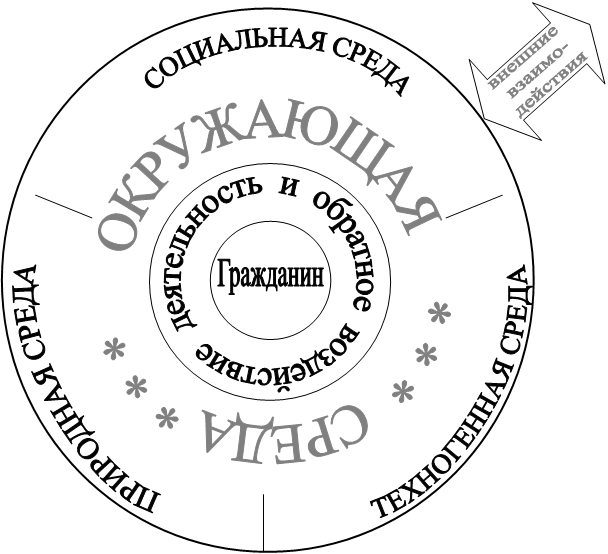 Рис. Структура окружающей среды3.2. Природная и техногенная средаСтроительными нормами определены компоненты природной и техногенной среды, состав и содержание материалов оценки воздействий на окружающую среду (ОВОС).К концу XX столетия в связи с разноплановой жизнедеятельностью человека усугубилось его вмешательство в природную среду планеты, последствия которого могут стать необратимыми. Это – озоновые дыры, через которые на Землю проходят опасные ультрафиолетовые лучи; парниковый эффект вследствие поступления в воздушную среду избыточного количества углекислого газа; загрязнение водных, наземных и подземных бассейнов, паводковых вод фенолами, пестицидами, различными маслами, сажей и рядом других вредных элементов, засорение плодородного слоя земли. И это – далеко не полный перечень факторов, разрушающих природную среду и представляющих собой реальную угрозу для всего живого на Земле.Человек должен осознать себя частью Природы, а не ее властителем, и вести себя адекватно этому пониманию – гармонизируя свои отношения с ней. Критерием установленной гармонии может служить прекращение исчезновения видов фауны и флоры.В своей жизнедеятельности, в том числе в развитии техносферы (промышленные, сельскохозяйственные и жилищно-гражданские объекты, наземные и подземные сооружения, объекты социальной организации территории, памятники архитектуры, истории и культуры), человечество должно соответствовать требованиям устойчивого развития, отраженным в Декларации конференции ООН по вопросам окружающей среды и развития (Рио-де-Жанейро, 1992г.), в соответствии с которой «право на развитие должно соблюдаться таким образом, чтобы адекватно удовлетворялись потребности нынешнего и будущих поколений в областях развития и окружающей среды». В Декларации Всемирного саммита ООН по устойчивому развитию (Йоханнесбург, 2002г.), стратегия устойчивого развития получила свое дальнейшее подтверждение и была конкретизирована как единая стратегия экономического роста, социального развития и охраны окружающей природной среды. Обозначенные в Декларации конференции ООН цель – «сохранение, защита и восстановление чистоты и целостности экосистемы Земли» – и требование искоренения «нерациональной практики производства и потребления» означают необходимость безотлагательного решения следующей триединой задачи:Рациональное использование природных ресурсов, максимальное сохранение их для будущих поколений. Максимальное использование в производстве безотходных и малоотходных технологий.Максимальное использование (утилизация) производственных и бытовых отходов – одного из главных ресурсов ХХІ века.3.3. Социальная средаСоциальной средой являются люди в следующей системе отношений:Духовная сфера.Экономическая сфера.Общественное самоуправление. Социальная среда призвана обеспечивать всем гражданам равные возможности для удовлетворения всех их базовых потребностей, начиная с физиологических и завершая духовными, в том числе для удовлетворения наивысшей потребности – потребности в самоактуализации – самореализации – счастье. 3.3.1. Духовная сфера.Свойства социальной среды в целом определяются доминирующими в общественном сознании ценностями, среди которых выделяют. Предметные ценности – то, что служит удовлетворению потребности. Субъектные ценности – способы и критерии, на основании которых субъектом производятся процедуры оценивания (установки и оценки, императивы и запреты, выступающие ориентирами деятельности человека). Эти ценности выступают в качестве наиболее высокого уровня социальной регуляции, определяя мировоззрение, поведение, способ мышления, целеполагание людей. На их основе выстраивается характер взаимодействия людей друг с другом, Природой и Вселенной.В ценностном ряду особое место занимают высшие ценности человеческого бытия, они же – бытийные или духовные ценности, которые дороги человеку не из соображений материального потребления или выгоды и в основе которых лежит любовь.Определенная таким образом духовная позиция позволяет дать и соответствующее определение бездуховности человека, как состояния, когда в основе его помыслов и деятельности лежат либо недобрые устремления, либо доминирующая нацеленность на богатство, славу, власть и др., либо внутренняя подчиненность удовлетворению второстепенных, зачастую сиюминутных потребностей и интересов.На сегодня в мире, основанном на рыночной экономике, – в «обществе массового потребления» – доминирующей ценностью является потребление. Приверженцами потребительской модели развития общества являются представители частного капитала, прибыль которых напрямую зависит от уровня потребления произведенных на их предприятиях товаров и услуг. Поэтому вся аудиовизуальная среда человека, все, что он слышит и видит, перенасыщено бизнес-рекламой  «двигателем экономического прогресса», и иными средствами воздействия на психику человека, на его подсознание, инстинкты, примитивизируя человека, побуждая в нем чрезмерное стремление к потреблению. Таким образом, общество в целом оказывается жертвой манипуляции со стороны его самой активной, предпринимательской части.В силу данного обстоятельства население именно стран материального благополучия зачастую лишено веры в будущее и чувство оптимизма, без которых общество вряд ли можно назвать успешным. Более того, устроенная экономически развитыми странами изматывающая человечество гонка за миражом материального превосходства уже сегодня привела к тому, что постоянный стресс, сопутствующий этой гонке, делает все больше людей пациентами психиатрических клиник, толкает их на самоубийство, лишает радости семейного счастья и желания иметь детей. Население экономически развитых стран вымирает, пополняясь иммигрантами, что свидетельствует о том, что модель «общества массового потребления» уже изжила себя и являет собой угрозу самоуничтожения для всего человечества. Необходимость в смене ценностной доминанты, в отказе от бездумного потребительства в пользу духовного приоритета обрела на сегодня статус императива. На смену доминирующей в мире стратегии потребительской глобализации, основанной на формировании в обществе психологии потребительства и хищническом использовании природных ресурсов, ведущем к экологической катастрофе, гибельной для человечества и всего живого на Земле, должна прийти Стратегия духовной глобализации.В рамках данной стратегии необходимо обеспечить:Законодательные меры, запрещающие популяризацию асоциальных явлений (насилия, жестокости, наркомании и других человеческих пороков), демонстрацию насилия как нормы в человеческих отношениях и утверждение индивидов, способных эффективно осуществлять насилие, как культурных героев.Надлежащее бюджетное финансирование духовной сферы деятельности, стимулирование частного инвестирования в нее. Повышение социального статуса людей, формирующих ценностные ориентации социума – работников сферы культуры, воспитания и образования.Переориентацию информационного пространства (аудиовизуального среды) на задачи формирования одухотворенной личности. Большая часть рекламного пространства должна быть предназначена для этого.По итогам реализации Стратегии духовной глобализации на созданной духовной основе, являющейся источником радости человеческого общения, сформируется общество, в котором каждый гражданин будет ощущать себя членом большой и счастливой семьи и обладать нижеследующими качествами личности:Рис. «Кристаллическая» структура гармоничной личности:Изображенная на рисунке «кристаллическая» структура гармоничной личности очень похожа на структуру самого прочного природного минерала – алмаза. И эта параллель очень символична, поскольку именно тот, кто несет в своем сердце любовь, становится подобным по своей прочности и стойкости алмазу, восходит на самые высокие вершины человеческих достижений, преодолевает самые сложные испытания. Он не спасует перед опасностью, его не подкупит злато, не изъест коррозия лести, чувства его не притупятся от сладкоголосого звука медных труб.Одухотворение общественного сознания повлечет за собой гармонизацию всей системы общественных отношений, в том числе гармонизацию частных и общественных интересов. Установившиеся гармоничные отношения, как вид социального взаимодействия, будут являть собой процесс социального сотворчества, в котором стороны имеют целью не столько отстаивание собственных приоритетов и достижение своих, особенных целей, сколько обоюдные позитивные трансформации сторон, ведущие к их глубокому, взаимопроникающему единению, а с ним и к все более возрастающей мере гармоничности того целого, к которому принадлежат обе противоположности. При этом будет происходить превращение социальных организмов в гармоничные целостности, в которых соразмерность частей достигает степени наивысшего оптимума, а сами целостности приближаются к совершенству по своим качествам.Успешность реализации задачи по одухотворению общественного сознания можно оценивать по уменьшению числа асоциальных явлений – убийств, насилия, наркомании, суицидов… Соответствующая государственная статистика может лечь и в основу определения методом от обратного значения показателя духовности в Индексе развития человеческого потенциала.3.3.2. Экономическая сфера.Современный уровень развития производительных сил позволяет 2-3 процентам трудоспособного населения страны обеспечивать всех граждан продуктами питания. Стремительно сокращается уровень занятости и в промышленном производстве. Таким образом, происходит все большее высвобождение людей из сферы производства материальных благ в сферу оказания взаимных услуг, творчества, духовного взаимообогащения. Это свидетельствует о том, что в отдаленной перспективе вполне может быть реализован принцип «каждому по потребностям». На ближайшую же перспективу предлагается нижеследующая модель экономических отношений.В целом экономические отношения предлагается строить на едином базовом подходе – всё, что создано человеком, является его собственностью, и что создано природой и общим трудом, является общей собственностью. И уже с этой исходной позиции выстраивать систему производственных отношений с участием субъектов хозяйствования всех форм собственности - общенародная, коммунальная, кооперативная, акционерная, частная... Природные ресурсы планета Земля являются общим достоянием человечества и всех иных ее обитателей. Ответственное рациональное использование природных ресурсов людьми на территориях государств осуществляют народы, на территориях административно-территориальных единиц соответствующие территориальные громады (общины). Общей собственностью является всё, что создано общим трудом: вместе поработали – вместе и распределили плоды общего труда. О том, как вместе трудиться и как распределять произведенное, участники производства договариваются в соответствии с законом до начала производственного процесса вне зависимости от формы собственности. Введение в действие указанного подхода призвано устранить аморальность в сфере экономических отношений, снять существующее противоречие между общественным характером производства и частным характером присвоения. При этом снимается и антагонизм участников производственного процесса, их отношения к совместно произведенному продукту выстраиваются на договорной основе, в том числе и на основе доминирующей сегодня модели отношений «работодатель – наемный работник». Основанное на данном подходе богатство правовых форм производственных отношений позволит всем наилучшим образом реализовать себя в производственной сфере.Распределение благ в обществе призвано обеспечить всем гражданам равные возможности для самореализации и осуществляется одновременно на основе трех базовых принципов:Принцип «каждому – по труду». Согласно данному принципу каждый участник экономических отношений получает блага в соответствии с его общественно признанным вкладом в совокупный общественный продукт. Вклад может осуществляться как посредством своего живого труда, так и своего овеществленного труда в виде капитала – материального, интеллектуального, финансового.Принцип безусловного основного дохода (БОД). Согласно данному принципу каждый, безотносительно его трудового участия, получает минимальный доход в размере, который, с одной стороны, позволит безработным жить достойно, не берясь за любую работу, а с другой стороны не приведет к отказу от удовлетворения потребности в самореализации, от поиска интересной и хорошо оплачиваемой работы. Предлагаемый механизм перераспределения дохода позволяет оценить труд, который сегодня не оплачивается – ведение домашнего хозяйства, воспитание детей, взаимопомощь между соседями, социальная, культурная и гуманитарная деятельность, которая выполняется на общественных началах.Принцип безоплатного получения благ. Согласно этому принципу функционируют в основе своей системы здравоохранения, образования и воспитания, осуществляется социальное обеспечение недееспособных – не могут быть предметом торга здоровье и жизнь человека; каждый, вне зависимости от его имущественного положения, должен иметь равный с другими доступ к знаниям и духовным ценностям; каждый должен быть социально защищен.Главным субъектом хозяйственной деятельности в Украине является народ, полноценно реализующий, в том числе с помощью электронных средств коммуникации, права собственника на следующие объекты общенародной собственности:земля, ее недра, атмосферный воздух, водные и другие природные ресурсы, которые находятся в пределах территории страны, природные ресурсы ее континентального шельфа, исключительной (морской) экономической зоны;естественные общегосударственные монополии в сфере финансов, энергетики, транспорта, связи и иной инфраструктуры;система образования и здравоохранения, культура, научная отрасль, оборонные предприятия, иные предприятия стратегического значения.Вторыми по значению субъектами хозяйственной деятельности являются территориальные общины, реализующие права собственника коммунальной собственности на соответствующих земельных территориях.В целом хозяйственная деятельность и социально-экономическое развитие организованы на принципах кооперации и социального партнерства, охватывающего широкий круг явлений, в том числе организованное взаимодействие при реализации социально значимых проектов всех заинтересованных субъектов общественного развития: представителей науки, органов управления, деловых кругов, гуманитарной сферы, политических и общественных организаций и т.д.Социальное партнерство субъектов процесса общественного развития позволяет наиболее эффективно объединять интеллектуальные, финансовые, материальные и трудовые ресурсы и рассматривается как ключевая предпосылка реализуемости и эффективности всевозможных социальных проектов. Социальное партнерство – наиболее демократичный, свободный и социально ответственный современный механизм совместно-разделенной человеческой деятельности по достижению как индивидуальных, так и общезначимых целей.3.3.3. Общественное самоуправлениеХарактеристики управленческих процессов в обществе предопределяются общими свойствами социального взаимодействия. На сегодня социальное взаимодействие в мире и в Украине описывается тремя основными моделями, свойственными современному обществу и действующими, как правило, одновременно в ситуативном соотнесении: Авторитарная: исходный субъект (организация) использует другого человека или другую социальную общность как средство реализации своих целей.Манипулятивная: активный инициатор использует других людей или общность как средство, не отрицая их субъектный статус, но организуя условия деятельности таким образом, что объект манипуляции вынуждается делать запланированное манипулятором, и при этом обычно сам бывает психологически удовлетворен.Диалогическая: исходный субъект вступает во взаимодействие с другим субъектом и считает его равным себе, имеющим такие же основания на свою позицию, свои мысли и стремления, и выигрывает от отношения к другим как к субъектам, получая взамен реальные результаты, информацию, психологическую и моральную поддержку. Построение гармоничного общества предусматривает неуклонное увеличение диалоговой составляющей социального взаимодействия с выходом на гармонию отношений.Гармоничное общество, в котором каждому предоставлены возможности для самореализации на свое и всеобщее благо, возможно только в случае, когда власть в стране действительно будет принадлежать народу, отстаивая интересы всех и каждого. Поэтому задачей номер один является становление реального народовластия – общенародного самоуправления, при котором на основе принципа большинства исключительно дух, интеллект и воля народа определяют правила обще-жития в стране и каждый ее гражданин имеет возможность на равных с другими принимать участие в выработке и принятии управленческих решений наивысшего уровня, касающихся его жизни, контролировать деятельность органов управления.Народовластие как общенародное самоуправление, при котором субъект и объект управления совпадают, возникает в ходе естественного процесса самоорганизации "снизу – вверх" и его основы можно закладывать уже сегодня путем создания территориальных органов самоорганизации населения, а также объединений граждан на профессиональных, идейных, культурных и иных основаниях. Процесс самоорганизации с неизбежностью востребует к жизни диалоговые формы взаимодействия между людьми, основывающиеся на принципах равноправия, взаимоуважения и сотрудничества, открытости, терпимости к инакомыслию и толерантного отношения друг к другу. И тогда выведение народы на орбиту высоких человеческих начал станет осуществляться исключительно на путях национального согласия. Социальное партнерство, межконфессиональный мир и диалог культур  в этом будущее народов мира!Общий контур общественной саморегуляции (самоуправления) с учетом вышеизложенного может быть представлен следующим образомИнституализированная схема общенародного контура самоуправления может быть представлена нижеследующим образом (см. проект Доктрины народовластия и пояснительную записку к ней http://world-ontology.org/index.php?showtopic=217)IV. МЕТОДОЛОГИЧЕСКИЕ СРЕДСТВА.Цель определяет средства. Общество может стать гармоничным, только если при его становлении (вспоминая слова Ф. М. Достоевского) не будет пролито и слезинки ребенка.Следующим методологическими ориентиром в решении поставленной задачи служит известное изречение К. Маркса:"Идея становится материальной силой, как только она овладевает массами".Но, как показала историческая практика по воплощению в жизнь теоретических построений самого К. Маркса, даже когда идея преобразования общества охватывает массы, это совершенно не служит гарантией ее торжества.В каком же случае гарантируется успех и как скоро?Л. Н. Толстой, задаваясь вопросом на эту же тему в ходе размышлений о том, когда же, наконец, человечество прозреет и прекратит войны, пишет в своем дневнике, ссылаясь на И. Канта:"Как Кант говорит, как только ясно выражена истина, она не может не победить все. Когда? - Это другой вопрос". Ясно, что победить может только идея преобразования общества, несущая в себе истину. Идея, основанная на ложных посылках, обречена на провал. Что касается необходимого для победы времени, то это во многом технический вопрос. Когда-то книги переписывались вручную, для распространения идеи требовались годы, а для ее торжества – столетия. Сегодня, во времена интернета и мобильной связи, идея облетает весь мир в считанные секунды, а ее торжество, по-видимому, может наступить и в пределах одного поколения.Истины человеческого бытия утверждаются в жизни не автоматически, а через деятельность людей. Познание истины, порождение на ее основе преобразующей идеи, апробация и доработка идеи, внесение ее в массовое сознание и приведение масс в движение собственным примером – вот путь утверждения истины в свободном обществе. На указанном пути можно условно выделить три этапа:Познание истины и порождение на ее основе идеи преобразования общества.Апробация идеи посредством общественного обсуждения.Апробация идеи общественной практикой и ее воплощение в жизнь.4.1. Познание истин человеческого бытия и порождение идей.С позиции познания истин человеческого бытия (онтологических истин) следует сразу отметить, что история человечества – это не только история борьбы классов и столкновения цивилизаций, кровавых войн и революций. Это и не только история развития его производительных сил, производственных отношений, экономического базиса в целом и соответствующей политической надстройки. История человечества в самом общем, глубинном понимании – это история поиска и обретения человеком собственной сущности, и ее развития им. И точно также как каждый человек в течение своей жизни постигает себя и ищет смысл собственного бытия, так и человечество в целом в течение всей своей истории стремится познать себя и свое особое предназначение в окружающем мире. По сути своей, встав на путь познания самого себя, человечество, как единый субъект, интуитивным образом начало реализовывать алгоритм своей счастливой жизни, начертанный Г.С. Сковородой для каждого из нас по отдельности: "Бути щасливим  се значить пізнати себе чи то свою природу, взятись за свою долю і робити своє діло."Успех человечества на этапе постижения самого себя, познания истин собственного бытия предопределяется уровнем адекватности используемых для этого философско-методологических средств. В разработке идеологии гармоничного общества используются следующие средства:Философия Логоса.Для выработки идеологии гармоничного общества органичной является отечественная философия Логоса (философия цельного и органического знания, для которого свойственно равновесие ума и сердца, наличие анализа и интуиции), родоначальником которой признан Г. С. Сковорода http://www.marsexx.ru/psychology/skovoroda-zhizneopisanie.html#25. Философия Логоса, в отличие от рационалистической западной и эзотерической восточной, исключает однобокое видение мира и общества. А учение Г.С.Сковороды о сердце как центре и целостном начале душевной жизни позволяет верно выбрать отправную точку в идеологических построениях: двигаться от чувственных вершин человека – счастья и любви.Диалектическая логика и теория самоорганизации (синергии).Законы и принципы диалектической логики отражают наиболее общие закономерности развития природы, общества и мышления. В соответствии с данными закономерностями источником самодвижения и развития являются диалектические противоречия, взаимодействие противоположных сторон и тенденций предметов и явлений, находящихся во внутреннем единстве и взаимопроникновении.Разрешение социальных противоречий в соответствии с означенными выше принципами должно осуществляться посредством диалога и должно быть направлено на поиск путей к социальной гармонии. Теория самоорганизации (синергии) органично дополняет диалектические законы и принципы, конкретизирует пути и механизмы развития Вселенной, Природы и общества от простого к сложному.Принцип системности (системно-структурный подход).В соответствии с данным принципом любая страна рассматривается как сложная самоорганизующаяся социальная система, являющаяся в то же время подсистемой структурных образований более общего уровня.Системный подход ставит задачу оптимизации системы в целом, а не только улучшение эффективности входящих в него подсистем, и предполагает анализ функционирования и развития подсистем во взаимосвязи и взаимообусловленности. Взаимодействие системы и подсистем основывается на диалектике взаимоотношений части и целого, обеспечивающей взаимное соответствие направлений развития системы и отдельных ее составляющих. Диалектические основания в системном подходе проявляются также в методологии анализа развития систем через выявление внутренних противоречий, находящихся в ней в единстве противоположных сторон. Раздвоение единого — обязательный элемент такого анализа.4.2. Апробация идеи посредством общественного обсуждения.Апробация и доработка сгенерированной идеи, а также основанных на ней социальных проектов, осуществляется на базе универсального методологического принципа диа-логичности (логического взаимообоснования или диалога логик). В соответствии с данным принципом выработка методологии и исследование социальной системы осуществляется посредством диалогового сопоставления различных представлений, сформированных на основе соответствующих логических подходов. Междисциплинарный характер такого диалога находит отражение в необходимости создания и развития соответствующей терминологической базы и системы логических координат, в которой термины увязываются в единое целое. При необходимости фиксируется различие между общефилософским и общесоциологическим значением используемых терминов и их специальным применением в той или иной области знания, профессиональной и практической деятельности или в частной научно-методологической концепции. Применение данного принципа к разработке идеологии выражается в составлении специального терминологического словаря, с которым в дальнейшем должны соотноситься конкретные разработки по каждой из сфер анализа.Только общественный диалог и возникающее на его основе социальное партнерство всех заинтересованных субъектов общественного развития: представителей науки, органов управления; деловых кругов; гуманитарной сферы; политических и общественных организаций могут создавать реальные предпосылки для реализуемости и эффективности проектов общественного развития.4.3. Апробация идеи общественной практикой и ее воплощение в жизнь.Апробация идей глобального общественного переустройства должна происходить на локальных общностях, наиболее подготовленных для введения новаций. Инициаторы идей должны апробировать их на себе первыми. В случае успешности, благодаря современным средствам коммуникации, идеи получат распространение в самоорганизующемся обществе. Основная задача авторов идеи будет сводиться к хранению и удержанию в информационном пространстве эталонов идеологических и программных документов, выступать модератором процесса их развития, раскрытия и популяризации.ЗАКЛЮЧЕНИЕИдея построения гармоничного общества не нова, уже имеется много ее сторонников. В начале XXI века к реализации идеи гармоничного общества присоединился Китай, дав тем самым понять, что на смену доминировавшей полтора столетия в умах реформаторов коммунистической идеологии, призывающей к борьбе, приходит новая идеология – идеология гармоничного общества, призывающая к гармонизации общественных отношений. Эта идеология находится пока еще на начальной стадии проработки, поэтому для всех творчески мыслящих и живущих идеями совершенствования общества имеется терминологически очерченное пространство смыслообразования, где каждый имеет возможность сделать свой мазок в картину гармоничного Будущего человечества. Данная работа являет собой такого рода попытку. И мы будем рады Вашему участию. Проект Идеологии гармоничного общества изначально разрабатывался в русле теоретических задач, поставленных Ассоциацией «Духовно-интеллектуальный выбор» http://world-ontology.org/index.php?showforum=422. Проект постепенно получает поддержку у все большего числа интеллектуалов, в первую очередь, из числа участников учрежденного в 2015 г. Всемирного научного ноосферно-онтологического общества, идейным вдохновителем и отцом-основателем которого является профессор, доктор экономических наук В.П. Бабич http://legend0074.wixsite.com/ontology. Поэтому на данный момент разработка осуществляется уже под эгидой и при поддержке двух организаций - Всемирного научного ноосферно-онтологического общества и Ассоциации «Духовно-интеллектуальный выбор».Проект находится в стадии коллективной пошаговой разработки. Данная редакция проекта являет собой 12-й шаг, ее можно обсудить и скачать по адресу http://world-ontology.org/index.php?showtopic=294. Обсуждение проекта ведется также еще на ряде интернет ресурсов. Полагается, что документ вберет в себя все идеи заинтересованных лиц, не противоречащие исходному целеполаганию. С уважением,Марк Зобов,Вице-президент Всемирного научного ноосферно-онтологического общества,Председатель Ассоциации «Духовно-интеллектуальный выбор»+38 095-886-73-53, mark.zobov@gmail.com, 2.03.2018ПРИЛОЖЕНИЕКраткий терминологический словарьБлаго  все, что способствует удовлетворению потребностей человека.Бытие – существование; объективная реальность, существующая вне и независимо от сознания человека.Власть – способность и возможность осуществлять определяющее воздействие на кого-либо, что-либо.Гармония – согласованность частей целого, при которой целое достигает совершенства и обеспечивается его сохранение и воспроизводство.Гармоничное общество – совершенное единение людей друг с другом, с Природой и Вселенной, при котором всем предоставлены равные возможности для счастливой жизни – самореализации на свое и всеобщее благо.Государство  1. Территориальное формообразование социума посредством законов, действие которых обеспечивается соответствующими общественно-политическими и властными структурами.2. Система официальных органов власти (правительство, парламент, суды и др.), осуществляющая управление обществом и обеспечивающая в нем порядок и стабильность.Диалог - общение двух или нескольких лиц, заинтересованных в информационном и духовном взаимообогащении.Добро и зло  нормативно-оценочные категории морального сознания, обозначающие, с одной стороны, должное и нравственно-положительное, благо, а с другой  нравственно-отрицательное и предосудительное в поступках и мотивах людей, в явлениях социальной действительности.Договор – соглашение, обычно письменное, о взаимных обязательствах.Дух человека потенция психики, определенный внутренний императив человека, побуждающий его к соответствующим действиям.Духовные ценности – все, что ценится человеком не из соображений материального потребления или выгоды. Духовность – приверженность человека или социальной общности определенной системе духовных ценностей и соответствующему мировоззрению.Духовность гармоничного общества  наполненность любовью, устремляющей человека к счастью и вдохновляющей: служить истине;делать добро;ценить и творить красоту, самореализуясь во всех своих проявлениях, трудясь физически и духовно и испытывая при этом радость творца, кто бы ты ни был  президент, министр, учитель, врач, предприниматель, ученый, рабочий, селянин…Душа - внутренний, психический мир человека.Желание - одна из форм конкретизированного переживания потребности, для которой характерны осознанность (чего именно я хочу), понимание мотива (почему я этого хочу) и существует представление о возможных способах удовлетворения (как мне этого достичь).Жизнь - способ существования белковых тел, существенным моментом которого является постоянный обмен веществ с окружающей их внешней природой, причём с прекращением этого обмена веществ прекращается и жизнь, что приводит к разложению белка.Здоровье - состояние живого организма, при котором он в целом и все его органы способны полностью выполнять свои функции; отсутствие недуга, болезни.Знание  результат познавательной деятельности человека. Выделяют различные виды знания: научное, обыденное ("здравый смысл"), личностное, неявное и др. Идентичность - осознание человеком своей принадлежности к различным социальным группам (экономическим, религиозным, политическим, профессиональным...)Идеология – система логически взаимосвязанных идей, целей, ценностей, принципов, методов и понятий, служащих методологическим основанием для решения задач социального анализа, проектирования и строительства.Интересы – активное отношение человека к природной и социальной действительности с позиции удовлетворения потребностей.Истина  адекватное отражение объекта познающим субъектом, воспроизведение его таким, каким он существует сам по себе, вне и независимо от человека и его сознания.Красота (прекрасное) – категория эстетики, характеризующая явления, обладающие высшей эстетической ценностью.Личность – субъектное "Я", характеризующееся совокупностью социально приобретенных качеств (ценностных, мировоззренческих, психологических, поведенческих).Любовь – наивысшее состояние человеческого духа, глубокое эмоциональное чувство, благо-одаряюще устремленное на другую личность, человеческую общность, окружающую природу, мироздание в целом. Мировоззрение - система взглядов, воззрений на природу и общество.Мораль – принятые в социальной общности представления о добре и зле, хорошем и плохом, справедливом и несправедливом, а также совокупность норм поведения, вытекающих из этих представлений. Мотив - внутреннее, субъективно-личностное побуждение к поступку, которое подталкивает человека к действию.Народ (нация) - социальная общность, в состав которой входят все граждане страны.Народ (этнос) - исторически сложившаяся социальная общность, имеющая единый язык, общие черты и стабильные особенности культуры и психологии.Народовластие – общественное самоуправление, при котором субъект и объект управления совпадают. Ноосфера – соборный разум человечества.Нравственность – система запретов и предписаний, стоящих на страже таких универсальных ценностей человеческого бытия, как жизнь, свобода и достоинство человека, которые даются ему самим фактом рождения.Общество - совокупность людей, объединённых по какому-либо признаку.Общественный договор - соглашение, заключенное непосредственно между людьми, минуя политические и общественные организации.Одухотворенный – проникнутый, наполненный любовью.Потребности – недостаток чего-либо, служащий исходной причиной человеческой активности, деятельности.Производительные силы  совокупность средств производства и людей, приводящих их в движение.Право  1. Социальная норма, обеспечивающая индивиду возможность действовать по своему усмотрению (эту часть прав обычно называют свободами) или получать определенные блага (это собственно право). 2. Совокупность устанавливаемых и охраняемых государственной властью норм и правил, регулирующих отношения людей в обществе, а также наука, изучающая эти нормы.Производственные отношения  отношения людей в процессе общественного производства, распределения, обмена и потребления.Психика - совокупность процессов и явлений центральной нервной системы (мозга) животных и человека (ощущения, восприятия, эмоции, память и т. п.), обеспечивающая отражение объективной реальности.Свобода – способность и возможность человека действовать по-своему, в соответствии с внутренними мотивами и поставленными перед собой целями.Собственность - принадлежность средств и продуктов производства определенным лицам - индивидам или коллективам - в определенных исторических условиях, отражающих конкретный тип отношений собственности.Совершенство - полнота всех достоинств, высшая степень какого-либо положительного качества.Сознание (индивидуальное) - функция человеческого мозга, сущность которой заключается в отражении действительности и целенаправленном регулировании отношения личности с окружающим миром.Сознание массовое - сознание масс (классов, социальных групп и т.д.), отражающее условия их повседневной жизни, потребности интересы.Сознание общественное - категория, обозначающая духовную сторону исторического процесса и представляющая собой не совокупность индивидуальных сознаний членов общества, а целостное духовное явление, обладающее определенной внутренней структурой, включающей различные уровни (теоретическое и обыденное сознание, идеология и общественная психология) и формы сознания (политическое и правовое сознание, мораль, религия, искусство, философия, наука).Социальная общность - объединение людей, заданное способом их устойчивой взаимосвязи, при котором они выступают (проявляют себя) как коллективный субъект социального действия.Социализация - процесс усвоения человеческим индивидом в процессе социального взаимодействия определенной системы знаний, норм и ценностей, позволяющих ему жить в качестве полноправного члена общества.Социальное проектирование – проектирование социальных объектов, социальных качеств, социальных процессов и отношений.Социум - устойчивая социальная общность, социокультурная целостность, в рамках которой происходит социализация индивидов и осуществляется их жизнедеятельность.Справедливость - представление о должном, содержащее в себе требование соответствия деяния и воздаяния: в частности, соответствия прав и обязанностей, труда и вознаграждения, заслуг и их признания, преступления и наказания, соответствия роли различных социальных слоёв, групп и индивидов в жизни общества и их социального положения в нём.Средства производства – совокупность средств и предметов труда, используемых людьми в процессе производства материальных благ и услуг. Счастье  чувство и состояние полного, высшего удовлетворения.Труд - целесообразная, сознательная деятельность человека, направленная на удовлетворение потребностей индивида и общества.Управление – процесс целенаправленного определяющего воздействия на кого-либо, что-либо.Хозяйство (общественное)  сфера совместной человеческой деятельности по производству и распределению благ, включающая в свой состав производительные силы и производственные отношения, (мировое хозяйство, народное хозяйство, промышленное хозяйство, сельское хозяйство и т.д.).Ценности – 1) "Предметные ценности" – собственно то, что служит удовлетворению потребности. 2) "Субъектные ценности" – способы и критерии, на основании которых субъектом производятся процедуры оценивания (установки и оценки, императивы и запреты, выступающие ориентирами деятельности человека). Выступают системообразующим фактором при формировании всей структуры интересов и потребностей личности.Цивилизация локальная  форма совместного проживания людей, которой свойственно воссоздание собственной материальной и общественно-политической структуры отношений на основе приоритета свойственных ей духовных норм, ценностей, идеалов и жизненных смыслов. Эволюция  процесс постепенного развития, непрерывного количественного изменения кого- чего- либо, подготавливающий качественные изменения.Экономика  товарно-денежная составляющая хозяйственной деятельности. Эксплуатация  понуждение к труду с целью присвоения его результатов.Природная средаСоциальная средаТехногенная средаКомпонентыКомпонентыКомпонентыГеологическая средаДуховная сфераТехникаГеологическая средаДуховная сфераПромышленные объектыВоздушная средаДуховная сфераСельскохозяйственные объектыВодная средаЭкономическая сфераЖилищно-гражданские объектыПочваЭкономическая сфераНаземные и подземные сооруженияРастительный и животный мир, заповедные объектыСамоуправлениеОбъекты социальной организации территорииКлимат и микроклиматСамоуправлениеПамятники архитектуры, истории и культуры